29.5.  –  2. 6. 2023Pondělí	přesnídávka	houska máslo, džem, čaj, mléko, ovoce		polévka	čočková		oběd		kuřecí maso na kari, rýže, čaj		svačina	lám. chléb, lučina, čaj, mléko, zeleninaÚterý	přesnídávka	sojový rohlík, šunkové máslo., čaj, mléko, ovoce		polévka	zeleninová s pohankou		oběd		koprová om., vejce, brambor, čaj			svačina	houska, bylinková pom., čaj, mléko, zeleninaStředa	přesnídávka 	grahamový rohlík, rybičková pom., čaj, mléko, ovoce		polévka	námořnická		oběd		šunkofleky, okurka, čaj			svačina	lám. chléb, máslo, vejce, čaj, mléko, zeleninaČtvrtek	přesnídávka	chléb, máslo, čaj, kakao, ovoce			polévka	květáková		oběd		krupicová kaše s kakaem, čaj		svačina	rohlík, pom. máslo, čaj, mléko, zelenina	Pátek	přesnídávka	houska, lučina, čaj, kakao, zelenina		polévka	hrášková		oběd		bramborový guláš, chléb, čaj	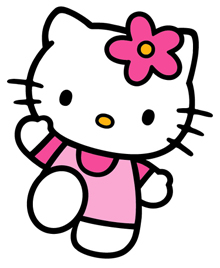 		svačina	rohlík, přesnídávka, čaj, mléko, ovocezměna vyhrazena